     Новогодний турнир среди взрослых теннисистов 2004 года рождения и моложе подвел итоги тренировочного 2019 года.  Ребята подтвердили свои лидирующие позиции сильнейших спортсменов города по настольному теннису.Среди юношей:1 место  - Кизимов Савелий2 место – Плешивцев Дмитрий3 место – Белозеров АнтонСреди девушек:1 место -  Акимова Дарья2 место – Мелешко Юлия3 место – Адеянова Виктория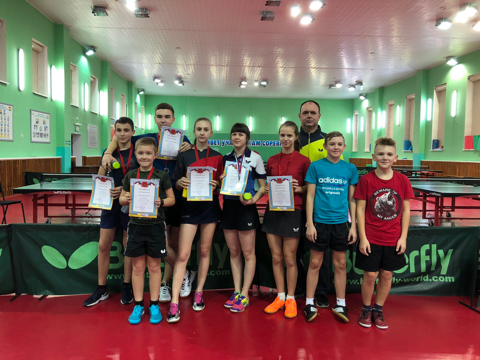 